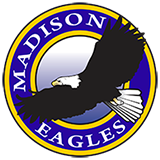 Twin Rivers Unified School DistrictSchool Site Council Meeting AgendaNext School Site Council Meeting: To occur in September 2023Twin Rivers Unified School DistrictAgenda para la reunion del Consejo EscolarPróxíma reunión del Consejo Escolar: septiembre del 2023Meeting Agenda: School Site Council Mtg (SSC)Meeting Agenda: School Site Council Mtg (SSC)Date: June 07th, 2023Date: June 07th, 2023Time: 8AMLocation:  LibraryTimeResponsibleItem/ActionItem/ActionItem/Action Welcome5MinutesPrincipal Dr. Powers Welcome Welcome Welcome Call to Order5MinutesPresident Attendance Attendance Attendance Public Comments2MinutesPrincipalDr. PowersApproval of Minutes 5MinutesSining Pending Business2MinutesSining Approve School Plan for 2023-2024Approve School Plan for 2023-2024Approve School Plan for 2023-2024New Business10Minutes PrincipalDr. Powers & Sining Adjournment 2 MinutesSiningAgenda de Minutos: Agenda de la reunion del Consejo EscolarAgenda de Minutos: Agenda de la reunion del Consejo EscolarFecha: 7 de junio del 2023Fecha: 7 de junio del 2023Hora: 8amUbicacíon:  Biblioteca TimeResponsibleItem/ActionItem/ActionItem/Action Bienvenidos5MinutosDirectorDr. Powers BienvenidosBienvenidosBienvenidosLlamado al orden5MinutosPresidenteAsistenciaAsistenciaAsistenciaComentarios Públicos2MinutosDirector Dr. PowersAprobacíón de Apuntes5MinutosSining Asuntos Pendientes 2MinutosSining Aprobar el plan escolar para 2023-2024Aprobar el plan escolar para 2023-2024Aprobar el plan escolar para 2023-2024Nuevos Asuntos10Minutos DirectorDr. PowersY Sining Cierre2 MinutosSining